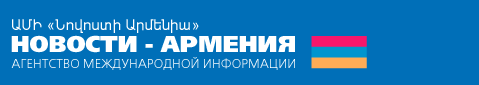 http://www.newsarmenia.ru/society/20130926/42945620.htmlЕРЕВАН, 26 сен – Новости-Армения. Проект РИА Новости «Социальный навигатор» был представлен в Ереване в ходе трехдневного семинара «Актуальные вопросы использования результатов оценки учебных достижений школьников на разных уровнях системы образования».Исполнительный директор Центра социальных рейтингов РИА Новости Наталья Тюрина представила проект «Социальный навигатор» участникам тренинга, среди которых были более 40 представителей системы образования федерального и регионального уровней Российской Федерации, Республики Армения, Кыргызской Республики, Республик Казахстан и Таджикистан, в качестве примера развития информационной открытости образования.«Сегодня это («Социальный навигатор».) одна из самых массовых читательских площадок, где строится мостик между экспертами и простыми читателями. Сегодня «Социальный навигатор» читают за 8 месяцев 2 млн. читателей. «Социальный навигатор» стал лауреатом Премии Рунета, а также премии «Лучший социальный проект России», и мы полагаем, что мы на этом не остановимся»,- сказала Тюрина агентству «Новости-Армения».Целью программы, по ее словам, является формирование ресурсов, которые позволяют человеку делать выбор, ориентированный на образование, комфортную жизнь в городе и на здоровье. В трех разделах, кроме тематических материалов, представлены результаты рейтингования: в частности в разделе «Образование» представлен рейтинг образовательных  учреждений – от дошкольных, до вузов. Одной из тем раздела «Здоровье» стала «Доступность и качество медицинской помощи в РФ», а в «Городской среде» один из недавних материалов представляет рейтинг парков культуры и отдыха Москвы.Говоря о возможности создания подобных проектов в Армении, Тюрина отметила, что у них есть желание создать аналог проекта «Навигатор онкологических центров» не только по России, но и в Армении. «А в рамках «Городской среды» мы как раз обдумывали возможность создания такой энциклопедии музеев Еревана или Армении, что было бы тоже весьма интересно»,- сказала она.Целью организованного Российским тренинговым центром РАО семинара было рассмотрение вопросов построения национальной системы оценки качества образования и возможных вариантов использования программ в оценке учебных достижений школьников.В рамках программы участники ознакомились с российским и зарубежным опытом построения систем национальных экзаменов и мониторингов, с примерами применяемых инструментов оценки качества образования. Для них были также организованы тренинги, связанные с раскрытием трендов формирования рейтингов.Подводя итоги тренингов, его участники с удовлетворением отметили, что в его рамках узнали много новой и ценной информации и уже разработали планы по дальнейшей работе с учетом допущенных недочетов.«Основной смысл подобных мероприятий – это дискуссии, возможности сотрудничества, которые имеют конкретные воплощения»,- сказал заместитель директора Центра оценки и тестирования Армении Арсен Багдасарян. Он отметил, что данный проект дает свои ощутимые результаты, одним из которых, в частности, стало участие Армении в крупном проекте «Оценка информационных коммуникационных технологий» и выразил надежду на скорый запуск проекта SAM (Student achievement monitoring), который также является результатом совместной работы.Международный тренинговый центр по подготовке специалистов в области управления и оценки качества образования для представителей России, стран СНГ, Центральной Азии и Восточной Европы был создан в рамках Российской программы содействию развития образования на базе Института управления образованием Российской академии образования (ИУО РАО) при поддержке Всемирного банка. 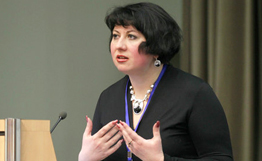 ОбществоПроект РИА Новости «Социальный навигатор» представлен в Ереване на семинаре о системе оценки качества образования18:19 | 26/ 09/ 2013